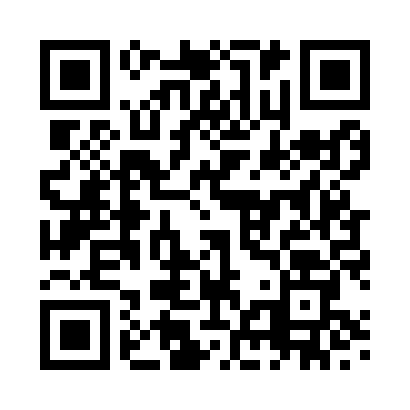 Prayer times for Westruther, The Scottish Borders, UKMon 1 Jul 2024 - Wed 31 Jul 2024High Latitude Method: Angle Based RulePrayer Calculation Method: Islamic Society of North AmericaAsar Calculation Method: HanafiPrayer times provided by https://www.salahtimes.comDateDayFajrSunriseDhuhrAsrMaghribIsha1Mon2:534:311:147:019:5711:362Tue2:534:321:157:019:5711:353Wed2:544:331:157:009:5611:354Thu2:544:341:157:009:5511:355Fri2:554:351:157:009:5511:356Sat2:564:361:157:009:5411:347Sun2:564:371:156:599:5311:348Mon2:574:381:166:599:5211:349Tue2:574:401:166:599:5111:3310Wed2:584:411:166:589:5011:3311Thu2:594:421:166:589:4911:3212Fri3:004:441:166:579:4811:3213Sat3:004:451:166:579:4711:3114Sun3:014:461:166:569:4611:3115Mon3:024:481:166:559:4411:3016Tue3:034:491:166:559:4311:3017Wed3:034:511:176:549:4211:2918Thu3:044:521:176:539:4011:2819Fri3:054:541:176:539:3911:2820Sat3:064:561:176:529:3711:2721Sun3:074:571:176:519:3611:2622Mon3:084:591:176:509:3411:2523Tue3:085:011:176:499:3211:2424Wed3:095:021:176:489:3111:2425Thu3:105:041:176:479:2911:2326Fri3:115:061:176:469:2711:2227Sat3:125:071:176:459:2511:2128Sun3:135:091:176:449:2411:2029Mon3:145:111:176:439:2211:1930Tue3:155:131:176:429:2011:1831Wed3:155:151:176:419:1811:17